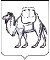 ТЕРРИТОРИАЛЬНАЯ ИЗБИРАТЕЛЬНАЯ КОМИССИЯВАРНЕНСКОГО РАЙОНАРЕШЕНИЕО формировании участковых избирательных комиссий избирательных участков №№ 1623, 1624, 1625, 1626, 1628, 1629, 1630, 1631, 1632, 1633, 1634, 1635, 1636, 1637, 1638, 1639, 1640, 1642, 1643, 1644, 1645, 1647, 1648, 1649, 1651, 1652, 1653, 1654, 1655, 1656, 1657, 1658, 1659, 1660, 1661, 1662, 2234, 2235Рассмотрев предложения по кандидатурам для назначения в составы участковых избирательных комиссий, в соответствии со статьями 20, 22, 27 Федерального закона «Об основных гарантиях избирательных прав и права на участие в референдуме граждан Российской Федерации», Методическими рекомендациями о порядке формирования территориальных избирательных комиссий, избирательных комиссий муниципальных образований, окружных и участковых избирательных комиссий, утвержденными постановлением Центральной избирательной комиссии Российской  Федерации от 15 марта 2023 года № 111/863-8, статьями 3,10,11 Закона Челябинской области 26 октября 2006 года N 70-ЗО «Об избирательных комиссиях в Челябинской области», территориальная избирательная комиссия Варненского районаРЕШАЕТ:1.  Сформировать участковые избирательные комиссии избирательных участков №№ 1623, 1624, 1625, 1626, 1628, 1629, 1630, 1631, 1632, 1633, 1634, 1635, 1636, 1637, 1638, 1639, 1640, 1642, 1643, 1644, 1645, 1647, 1648, 1649, 1651, 1652, 1653, 1654, 1655, 1656, 1657, 1658, 1659, 1660, 1661, 1662, 2234, 2235 со сроком полномочий пять лет (2023 - 2028 гг.), назначив в их составы членами участковых избирательных комиссий с правом решающего голоса лиц согласно прилагаемым спискам (приложение № 1).2. Направить настоящее решение в Избирательную комиссию Челябинской области, для размещения на сайте в информационно-телекоммуникационной сети «Интернет». 3. Направить выписки из настоящего решения в соответствующие участковые избирательные комиссии.4. Опубликовать настоящее решение на официальном сайте администрации Варненского муниципального района в информационно-телекоммуникационной сети «Интернет».5. Контроль за исполнением настоящего решения возложить на председателя территориальной избирательной комиссии Маклакова А.В.Приложение № 1 к решениюТерриториальной избирательнойкомиссии Варненского районаот 30.05.2023 № 48/1-5Списки членов участковых избирательных комиссий с правом решающего голоса Участковая избирательная комиссия избирательного участка № 1623Количественный состав комиссии – 5 членов Срок полномочий пять лет (2023 - 2028 гг.)Участковая избирательная комиссия избирательного участка № 1624Количественный состав комиссии – 4 члена Срок полномочий пять лет (2023 - 2028 гг.)Участковая избирательная комиссия избирательного участка № 1625Количественный состав комиссии – 5 членов Срок полномочий пять лет (2023 - 2028 гг.)Участковая избирательная комиссия избирательного участка № 1626Количественный состав комиссии – 9 членов Срок полномочий пять лет (2023 - 2028 гг.)Участковая избирательная комиссия избирательного участка № 1628Количественный состав комиссии – 9 членов Срок полномочий пять лет (2023 - 2028 гг.)Участковая избирательная комиссия избирательного участка № 1629Количественный состав комиссии – 9 членов Срок полномочий пять лет (2023 - 2028 гг.)Участковая избирательная комиссия избирательного участка № 1630Количественный состав комиссии – 9 членов Срок полномочий пять лет (2023 - 2028 гг.)Участковая избирательная комиссия избирательного участка № 1631Количественный состав комиссии – 12 членов Срок полномочий пять лет (2023 - 2028 гг.)Участковая избирательная комиссия избирательного участка № 1632Количественный состав комиссии – 9 членов Срок полномочий пять лет (2023 - 2028 гг.)Участковая избирательная комиссия избирательного участка № 1633Количественный состав комиссии – 5 членов Срок полномочий пять лет (2023 - 2028 гг.)Участковая избирательная комиссия избирательного участка № 1634Количественный состав комиссии – 5 членов Срок полномочий пять лет (2023 - 2028 гг.)Участковая избирательная комиссия избирательного участка № 1635Количественный состав комиссии – 4 членов Срок полномочий пять лет (2023 - 2028 гг.)Участковая избирательная комиссия избирательного участка № 1636Количественный состав комиссии – 9 членов Срок полномочий пять лет (2023 - 2028 гг.)Участковая избирательная комиссия избирательного участка № 1637Количественный состав комиссии – 5 членов Срок полномочий пять лет (2023 - 2028 гг.)Участковая избирательная комиссия избирательного участка № 1638Количественный состав комиссии – 5 членов Срок полномочий пять лет (2023 - 2028 гг.)Участковая избирательная комиссия избирательного участка № 1639Количественный состав комиссии – 5 членов Срок полномочий пять лет (2023 - 2028 гг.)Участковая избирательная комиссия избирательного участка № 1640Количественный состав комиссии – 5 членов Срок полномочий пять лет (2023 - 2028 гг.)Участковая избирательная комиссия избирательного участка № 1642Количественный состав комиссии – 9 членов Срок полномочий пять лет (2023 - 2028 гг.)Участковая избирательная комиссия избирательного участка № 1643Количественный состав комиссии – 5 членов Срок полномочий пять лет (2023 - 2028 гг.)Участковая избирательная комиссия избирательного участка № 1644Количественный состав комиссии – 5 членов Срок полномочий пять лет (2023 - 2028 гг.)Участковая избирательная комиссия избирательного участка № 1645Количественный состав комиссии – 5 членов Срок полномочий пять лет (2023 - 2028 гг.)Участковая избирательная комиссия избирательного участка № 1647Количественный состав комиссии – 9 членов Срок полномочий пять лет (2023 - 2028 гг.)Участковая избирательная комиссия избирательного участка № 1648Количественный состав комиссии – 5 членов Срок полномочий пять лет (2023 - 2028 гг.)Участковая избирательная комиссия избирательного участка № 1649Количественный состав комиссии – 7 членов Срок полномочий пять лет (2023 - 2028 гг.)Участковая избирательная комиссия избирательного участка № 1651Количественный состав комиссии – 7 членов Срок полномочий пять лет (2023 - 2028 гг.)Участковая избирательная комиссия избирательного участка № 1652Количественный состав комиссии – 5 членов Срок полномочий пять лет (2023 - 2028 гг.)Участковая избирательная комиссия избирательного участка № 1653Количественный состав комиссии – 5 членов Срок полномочий пять лет (2023 - 2028 гг.)Участковая избирательная комиссия избирательного участка № 1654Количественный состав комиссии – 5 членов Срок полномочий пять лет (2023 - 2028 гг.)Участковая избирательная комиссия избирательного участка № 1655Количественный состав комиссии – 7 членов Срок полномочий пять лет (2023 - 2028 гг.)Участковая избирательная комиссия избирательного участка № 1656Количественный состав комиссии – 5 членов Срок полномочий пять лет (2023 - 2028 гг.)Участковая избирательная комиссия избирательного участка № 1657Количественный состав комиссии – 5 членов Срок полномочий пять лет (2023 - 2028 гг.)Участковая избирательная комиссия избирательного участка № 1658Количественный состав комиссии – 5 членов Срок полномочий пять лет (2023 - 2028 гг.)Участковая избирательная комиссия избирательного участка № 1659Количественный состав комиссии – 5 членов Срок полномочий пять лет (2023 - 2028 гг.)Участковая избирательная комиссия избирательного участка № 1660Количественный состав комиссии – 7 членов Срок полномочий пять лет (2023 - 2028 гг.)Участковая избирательная комиссия избирательного участка № 1661Количественный состав комиссии – 5 членов Срок полномочий пять лет (2023 - 2028 гг.)Участковая избирательная комиссия избирательного участка № 1662Количественный состав комиссии – 5 членов Срок полномочий пять лет (2023 - 2028 гг.)Участковая избирательная комиссия избирательного участка № 2234Количественный состав комиссии – 9 членов Срок полномочий пять лет (2023 - 2028 гг.)Участковая избирательная комиссия избирательного участка № 2235Количественный состав комиссии – 9 членов Срок полномочий пять лет (2023 - 2028 гг.)30 мая 2023 года№ 48/1-5           с. ВарнаПредседатель комиссииА.В. МаклаковСекретарь комиссииЕ.С. Прохорова № п/пФамилия, имя, отчество члена участковой избирательной комиссии с правом решающего голосаСубъект предложения кандидатуры в состав избирательной комиссии1Вострикова Светлана ПетровнаЧелябинское региональное отделение Политической партии ЛДПР - Либерально-демократической партии России2Игошина Олеся ИвановнаМестное отделение Социалистической политической партии «СПРАВЕДЛИВАЯ РОССИЯ - ПАТРИОТЫ - ЗА ПРАВДУ» в Варненском районе Челябинской области3Корчевская Тамара НиколаевнаВарненское местное отделение Челябинского регионального отделения Всероссийской политической партии «ЕДИНАЯ РОССИЯ»4Панюшкина Анна АлексеевнаВарненское местное отделение КПРФ5Черникова Лидия НиколаевнаCобрание избирателей по месту работы№ п/пФамилия, имя, отчество члена участковой избирательной комиссии с правом решающего голосаСубъект предложения кандидатуры в состав избирательной комиссии1Жуанышбаев Султанбек УразбековичВарненское местное отделение Челябинского регионального отделения Всероссийской политической партии «ЕДИНАЯ РОССИЯ»2Конашук Альмакиль БолатаевнаМестное отделение Социалистической политической партии «СПРАВЕДЛИВАЯ РОССИЯ - ПАТРИОТЫ - ЗА ПРАВДУ» в Варненском районе Челябинской области3Матюхин Василий АлексеевичЧелябинское региональное отделение Политической партии ЛДПР - Либерально-демократической партии России4Татаркина Тамара НиколаевнаВарненское местное отделение КПРФ№ п/пФамилия, имя, отчество члена участковой избирательной комиссии с правом решающего голосаСубъект предложения кандидатуры в состав избирательной комиссии1Белоглазова Людмила АлексеевнаЧелябинское региональное отделение Политической партии ЛДПР - Либерально-демократической партии России2Букина Зарина АнатольевнаВарненское местное отделение КПРФ3Лопатина Любовь НиколаевнаСовет депутатов Аятского сельского поселения Варненского муниципального района Челябинской области4Рыбалкина Зинаида АфанасьевнаВарненское местное отделение Челябинского регионального отделения Всероссийской политической партии «ЕДИНАЯ РОССИЯ»5Тихонова Светлана АлександровнаМестное отделение Социалистической политической партии «СПРАВЕДЛИВАЯ РОССИЯ - ПАТРИОТЫ - ЗА ПРАВДУ» в Варненском районе Челябинской области№ п/пФамилия, имя, отчество члена участковой избирательной комиссии с правом решающего голосаСубъект предложения кандидатуры в состав избирательной комиссии1Вальтер Любовь ИвановнаВарненское местное отделение КПРФ2Вальтер Наталья ИвановнаСовет депутатов Аятского сельского поселения Варненского муниципального района Челябинской области3Емцова Елена ЮрьевнаМестное отделение Социалистической политической партии «СПРАВЕДЛИВАЯ РОССИЯ - ПАТРИОТЫ - ЗА ПРАВДУ» в Варненском районе Челябинской области4Истомина Татьяна ГригорьевнаВарненское местное отделение Челябинского регионального отделения Всероссийской политической партии «ЕДИНАЯ РОССИЯ»5Ищенко Елена АнатольевнаЧелябинское региональное отделение Политической партии ЛДПР - Либерально-демократической партии России6Катарбаева Урумбике МуратовнаСовет депутатов Аятского сельского поселения Варненского муниципального района Челябинской области7Путинина Надежда Ивановнасобрание избирателей по месту жительства 8Русанова Валентина Гавриловнасобрание избирателей по месту жительства9Тышова Ирина ГеоргиевнаСовет депутатов Аятского сельского поселения Варненского муниципального района Челябинской области№ п/пФамилия, имя, отчество члена участковой избирательной комиссии с правом решающего голосаСубъект предложения кандидатуры в состав избирательной комиссии1Даниленко Наталья ИвановнаМестное отделение Социалистической политической партии «СПРАВЕДЛИВАЯ РОССИЯ - ПАТРИОТЫ - ЗА ПРАВДУ» в Варненском районе Челябинской области2Дельмухаметова Галина ВладимировнаСовет депутатов Бородиновского сельского поселения Варненского муниципального района Челябинской области3Долбилова Любовь НиколаевнаСовет депутатов Бородиновского сельского поселения Варненского муниципального района Челябинской области4Ильтаева Карлыгаш КадыржановнаСовет депутатов Бородиновского сельского поселения Варненского муниципального района Челябинской области5Кушукбаева Бакыт БахытжановнаСовет депутатов Бородиновского сельского поселения Варненского муниципального района Челябинской области6Мамазярова Анастасия СергеевнаЧелябинское региональное отделение Политической партии ЛДПР - Либерально-демократической партии России7Рамоданова Александра ИвановнаВарненское местное отделение Челябинского регионального отделения Всероссийской политической партии «ЕДИНАЯ РОССИЯ»8Тубулбаева Роза БахиджановнаВарненское местное отделение КПРФ9Черных Ольга НиколаевнаСовет депутатов Бородиновского сельского поселения Варненского муниципального района Челябинской области№ п/пФамилия, имя, отчество члена участковой избирательной комиссии с правом решающего голосаСубъект предложения кандидатуры в состав избирательной комиссии1Аюпова Наталья ПетровнаСовет депутатов Варненского сельского поселения Варненского муниципального района Челябинской области2Базаркин Петр ИвановичМестное отделение Социалистической политической партии «СПРАВЕДЛИВАЯ РОССИЯ - ПАТРИОТЫ - ЗА ПРАВДУ» в Варненском районе Челябинской области3Великожон Любовь ГригорьевнаСовет депутатов Варненского сельского поселения Варненского муниципального района Челябинской области4Гомова Наталья АлександровнаВарненское местное отделение Челябинского регионального отделения Всероссийской политической партии «ЕДИНАЯ РОССИЯ»5Жиглов Виталий НиколаевичСовет депутатов Варненского сельского поселения Варненского муниципального района Челябинской области6Канайкина Татьяна СергеевнаВарненское местное отделение КПРФ7Нерабеев Иван ВладимировичЧелябинское региональное отделение Политической партии ЛДПР - Либерально-демократической партии России8Пиманова Галина ВикторовнаСовет депутатов Варненского сельского поселения Варненского муниципального района Челябинской области9Селиверстова Анжела РавильевнаСовет депутатов Варненского сельского поселения Варненского муниципального района Челябинской области№ п/пФамилия, имя, отчество члена участковой избирательной комиссии с правом решающего голосаСубъект предложения кандидатуры в состав избирательной комиссии1Ананьева Александра АнатольевнаСовет депутатов Варненского сельского поселения Варненского муниципального района Челябинской области2Анишина Светлана ШамильевнаСовет депутатов Варненского сельского поселения Варненского муниципального района Челябинской области3Багрова Елена ВладимировнаВарненское местное отделение КПРФ4Бахарева Маргарита ЮрьевнаЧелябинское региональное отделение Политической партии ЛДПР - Либерально-демократической партии России5Дементьев Александр ЮленовичМестное отделение Социалистической политической партии «СПРАВЕДЛИВАЯ РОССИЯ - ПАТРИОТЫ - ЗА ПРАВДУ» в Варненском районе Челябинской области6Корчевская Юлия ИвановнаСовет депутатов Варненского сельского поселения Варненского муниципального района Челябинской области7Прохоров Сергей НиколаевичСовет депутатов Варненского сельского поселения Варненского муниципального района Челябинской области8Сабагатдинов Рамазан ШарифулловичСовет депутатов Варненского сельского поселения Варненского муниципального района Челябинской области9Фадеева Ирина ВасильевнаВарненское местное отделение Челябинского регионального отделения Всероссийской политической партии «ЕДИНАЯ РОССИЯ»№ п/пФамилия, имя, отчество члена участковой избирательной комиссии с правом решающего голосаСубъект предложения кандидатуры в состав избирательной комиссии1Аксёнова Ольга ВикторовнаСовет депутатов Варненского сельского поселения Варненского муниципального района Челябинской области2Гаспарян Людфия МурсалимовнаЧелябинское региональное отделение Политической партии ЛДПР - Либерально-демократической партии России3Гомов Сергей ПетровичСовет депутатов Варненского сельского поселения Варненского муниципального района Челябинской области4Гусев Виталий ИвановичВарненское местное отделение Челябинского регионального отделения Всероссийской политической партии «ЕДИНАЯ РОССИЯ»5Исакова Оксана ИвановнаСобрание избирателей п месту работы6Ишмухаметова Юлия АлександровнаСобрание избирателей п месту работы7Кудрякова Надежда ВладимировнаСобрание избирателей п месту работы8Никитина Марина НиколаевнаМестное отделение Социалистической политической партии «СПРАВЕДЛИВАЯ РОССИЯ - ПАТРИОТЫ - ЗА ПРАВДУ» в Варненском районе Челябинской области9Подугольников Олег ВалерьевичСобрание избирателей п месту работы10Степанова Дарья СергеевнаСовет депутатов Варненского сельского поселения Варненского муниципального района Челябинской области11Усова Татьяна МихайловнаВарненское местное отделение КПРФ12Чернева Елена ИвановнаСовет депутатов Варненского сельского поселения Варненского муниципального района Челябинской области№ п/пФамилия, имя, отчество члена участковой избирательной комиссии с правом решающего голосаСубъект предложения кандидатуры в состав избирательной комиссии1Баландина Лидия ЮрьевнаСобрание избирателей по месту работы2Киржацких Танзиля ХакимьяновнаМестное отделение Социалистической политической партии «СПРАВЕДЛИВАЯ РОССИЯ - ПАТРИОТЫ - ЗА ПРАВДУ» в Варненском районе Челябинской области3Маркуш Наталья ВладимировнаСобрание избирателей по месту работы4Нагорная Рамзия ШакировнаСобрание избирателей по месту работы5Ненашева Анна НиколаевнаСобрание избирателей по месту работы6Плешкова Татьяна АлександровнаЧелябинское региональное отделение Политической партии ЛДПР - Либерально-демократической партии России7Ракаева Елена МихайловнаСобрание избирателей по месту работы8Степченко Владимир ДмитриевичВарненское местное отделение Челябинского регионального отделения Всероссийской политической партии «ЕДИНАЯ РОССИЯ»9Цыбук Ираида АнатольевнаВарненское местное отделение КПРФ№ п/пФамилия, имя, отчество члена участковой избирательной комиссии с правом решающего голосаСубъект предложения кандидатуры в состав избирательной комиссии1Василевская Гульфира ДамировнаВарненское местное отделение КПРФ2Горбунова Татьяна НиколаевнаМестное отделение Социалистической политической партии «СПРАВЕДЛИВАЯ РОССИЯ - ПАТРИОТЫ - ЗА ПРАВДУ» в Варненском районе Челябинской области3Даутова Раиса МансуровнаЧелябинское региональное отделение Политической партии ЛДПР - Либерально-демократической партии России4Сагадеева Анна ЮрьевнаСобрание избирателей по месту жительства5Сафиуллина Сауле УракпаевнаВарненское местное отделение Челябинского регионального отделения Всероссийской политической партии «ЕДИНАЯ РОССИЯ»№ п/пФамилия, имя, отчество члена участковой избирательной комиссии с правом решающего голосаСубъект предложения кандидатуры в состав избирательной комиссии1Асаинова Любовь НиколаевнаСовет депутатов Казановского сельского поселения Варненского муниципального района Челябинской области2Жданова Наталья ВладимировнаВарненское местное отделение КПРФ3Землянухина Надежда ВасильевнаВарненское местное отделение Челябинского регионального отделения Всероссийской политической партии «ЕДИНАЯ РОССИЯ»4Палагина Людмила ЕгоровнаМестное отделение Социалистической политической партии «СПРАВЕДЛИВАЯ РОССИЯ - ПАТРИОТЫ - ЗА ПРАВДУ» в Варненском районе Челябинской области5Трошкина Любовь НиколаевнаЧелябинское региональное отделение Политической партии ЛДПР - Либерально-демократической партии России№ п/пФамилия, имя, отчество члена участковой избирательной комиссии с правом решающего голосаСубъект предложения кандидатуры в состав избирательной комиссии1Баймаганбетова Гульсара ХасановнаМестное отделение Социалистической политической партии «СПРАВЕДЛИВАЯ РОССИЯ - ПАТРИОТЫ - ЗА ПРАВДУ» в Варненском районе Челябинской области2Гусельщикова Ольга НиколаевнаВарненское местное отделение Челябинского регионального отделения Всероссийской политической партии «ЕДИНАЯ РОССИЯ»3Искакова Расюля ИркетаевнаВарненское местное отделение КПРФ4Родина Татьяна ВасильевнаЧелябинское региональное отделение Политической партии ЛДПР - Либерально-демократической партии России№ п/пФамилия, имя, отчество члена участковой избирательной комиссии с правом решающего голосаСубъект предложения кандидатуры в состав избирательной комиссии1Копалова Галина МарзабековнаСовет депутатов Катенинского сельского поселения Варненского муниципального района Челябинской области2Курильская Татьяна НиколаевнаВарненское местное отделение КПРФ3Нашивочникова Светлана АлександровнаСовет депутатов Катенинского сельского поселения Варненского муниципального района Челябинской области4Николаева Ольга ВасильевнаСовет депутатов Катенинского сельского поселения Варненского муниципального района Челябинской области5Нурманова Зауреш ЖетиспаевнаСовет депутатов Катенинского сельского поселения Варненского муниципального района Челябинской области6Полинова Татьяна ВладимировнаСовет депутатов Катенинского сельского поселения Варненского муниципального района Челябинской области7Репников Евгений ВениаминовичВарненское местное отделение Челябинского регионального отделения Всероссийской политической партии «ЕДИНАЯ РОССИЯ»8Туржубаева Айнагуль КадыржановнаМестное отделение Социалистической политической партии «СПРАВЕДЛИВАЯ РОССИЯ - ПАТРИОТЫ - ЗА ПРАВДУ» в Варненском районе Челябинской области9Щербак Валентина КонстантиновнаЧелябинское региональное отделение Политической партии ЛДПР - Либерально-демократической партии России№ п/пФамилия, имя, отчество члена участковой избирательной комиссии с правом решающего голосаСубъект предложения кандидатуры в состав избирательной комиссии1Афроськина Елена АлександровнаВарненское местное отделение КПРФ2Латунова Татьяна МихайловнаСовет депутатов Катенинского сельского поселения Варненского муниципального района Челябинской области3Перевалова Ирина ЗарифяновнаМестное отделение Социалистической политической партии «СПРАВЕДЛИВАЯ РОССИЯ - ПАТРИОТЫ - ЗА ПРАВДУ» в Варненском районе Челябинской области4Ушакова Айзада ТемирхановнаВарненское местное отделение Челябинского регионального отделения Всероссийской политической партии «ЕДИНАЯ РОССИЯ»5Юсупова Айша ШеяхметовнаЧелябинское региональное отделение Политической партии ЛДПР - Либерально-демократической партии России№ п/пФамилия, имя, отчество члена участковой избирательной комиссии с правом решающего голосаСубъект предложения кандидатуры в состав избирательной комиссии1Веденяпин Андрей АндреевичВарненское местное отделение КПРФ2Жуанышпаева Светлана АлександровнаВарненское местное отделение Челябинского регионального отделения Всероссийской политической партии «ЕДИНАЯ РОССИЯ»3Михайлова Елена ПетровнаСовет депутатов Катенинского сельского поселения Варненского муниципального района Челябинской области4Туржубаева Валентина ЕгоровнаМестное отделение Социалистической политической партии «СПРАВЕДЛИВАЯ РОССИЯ - ПАТРИОТЫ - ЗА ПРАВДУ» в Варненском районе Челябинской области5Хасанова Наталья ВикторовнаЧелябинское региональное отделение Политической партии ЛДПР - Либерально-демократической партии России№ п/пФамилия, имя, отчество члена участковой избирательной комиссии с правом решающего голосаСубъект предложения кандидатуры в состав избирательной комиссии1Данилова Зиля СагитовнаЧелябинское региональное отделение Политической партии ЛДПР - Либерально-демократической партии России2Пищенкова Светлана НиколаевнаМестное отделение Социалистической политической партии «СПРАВЕДЛИВАЯ РОССИЯ - ПАТРИОТЫ - ЗА ПРАВДУ» в Варненском районе Челябинской области3Симцова Амангуль ЖетписпаевнаСобрание избирателей по месту жительства4Сиркина Галина ПетровнаВарненское местное отделение КПРФ5Шамратова Таися НиколаевнаВарненское местное отделение Челябинского регионального отделения Всероссийской политической партии «ЕДИНАЯ РОССИЯ»№ п/пФамилия, имя, отчество члена участковой избирательной комиссии с правом решающего голосаСубъект предложения кандидатуры в состав избирательной комиссии1Бурлуцкая Наталья НиколаевнаВарненское местное отделение Челябинского регионального отделения Всероссийской политической партии «ЕДИНАЯ РОССИЯ»2Вахнина Галина ПетровнаЧелябинское региональное отделение Политической партии ЛДПР - Либерально-демократической партии России3Иванова Марина НиколаевнаМестное отделение Социалистической политической партии «СПРАВЕДЛИВАЯ РОССИЯ - ПАТРИОТЫ - ЗА ПРАВДУ» в Варненском районе Челябинской области4Майорова Галина АлександровнаВарненское местное отделение КПРФ5Синогина Наталья АнатольевнаСобрание избирателей по месту жительства№ п/пФамилия, имя, отчество члена участковой избирательной комиссии с правом решающего голосаСубъект предложения кандидатуры в состав избирательной комиссии1Байкова Галина НиколаевнаМестное отделение Социалистической политической партии «СПРАВЕДЛИВАЯ РОССИЯ - ПАТРИОТЫ - ЗА ПРАВДУ» в Варненском районе Челябинской области2Баймаканова Римма ШаукатовнаСобрание избирателей по месту жительства3Кривуценко Сергей ПетровичСобрание избирателей по месту жительства4Левшина Татьяна ВикторовнаСобрание избирателей по месту жительства5Мазватова Людмила НиколаевнаЧелябинское региональное отделение Политической партии ЛДПР - Либерально-демократической партии России6Рожкова Светлана ВладимировнаСобрание избирателей по месту жительства7Студеникина Тамара ГеннадьевнаВарненское местное отделение Челябинского регионального отделения Всероссийской политической партии «ЕДИНАЯ РОССИЯ»8Сядура Светлана ГеннадьевнаСобрание избирателей по месту жительства9Трекозова Оксана ПавловнаВарненское местное отделение КПРФ№ п/пФамилия, имя, отчество члена участковой избирательной комиссии с правом решающего голосаСубъект предложения кандидатуры в состав избирательной комиссии1Жуматаева Динара СагындыковнаМестное отделение Социалистической политической партии «СПРАВЕДЛИВАЯ РОССИЯ - ПАТРИОТЫ - ЗА ПРАВДУ» в Варненском районе Челябинской области2Нургалиева Динара АмангельдиновнаЧелябинское региональное отделение Политической партии ЛДПР - Либерально-демократической партии России3Седов Николай МихайловичВарненское местное отделение КПРФ4Седова Людмила ФедоровнаВарненское местное отделение Челябинского регионального отделения Всероссийской политической партии «ЕДИНАЯ РОССИЯ»5Шилова Любовь АлександровнаСобрание избирателей по месту жительства№ п/пФамилия, имя, отчество члена участковой избирательной комиссии с правом решающего голосаСубъект предложения кандидатуры в состав избирательной комиссии1Гилманова Валентина НиколаевнаВарненское местное отделение Челябинского регионального отделения Всероссийской политической партии «ЕДИНАЯ РОССИЯ»2Климова Наталья МихайловнаСобрание избирателей по месту жительства: п. Ракитный3Кострова Мария МихайловнаЧелябинское региональное отделение Политической партии ЛДПР - Либерально-демократической партии России4Культаева Ирина ВладимировнаВарненское местное отделение КПРФ5Муртазина Елена АнатольевнаМестное отделение Социалистической политической партии «СПРАВЕДЛИВАЯ РОССИЯ - ПАТРИОТЫ - ЗА ПРАВДУ» в Варненском районе Челябинской области№ п/пФамилия, имя, отчество члена участковой избирательной комиссии с правом решающего голосаСубъект предложения кандидатуры в состав избирательной комиссии1Алканова Альбина АлександровнаВарненское местное отделение КПРФ2Калинина Светлана МихайловнаВарненское местное отделение Челябинского регионального отделения Всероссийской политической партии «ЕДИНАЯ РОССИЯ»3Митина Марина ВладимировнаЧелябинское региональное отделение Политической партии ЛДПР - Либерально-демократической партии России4Незнамова Галина МихайловнаМестное отделение Социалистической политической партии «СПРАВЕДЛИВАЯ РОССИЯ - ПАТРИОТЫ - ЗА ПРАВДУ» в Варненском районе Челябинской области5Салищева Ирина ИвановнаСобрание избирателей по месту жительства№ п/пФамилия, имя, отчество члена участковой избирательной комиссии с правом решающего голосаСубъект предложения кандидатуры в состав избирательной комиссии1Велина Ольга НиколаевнаМестное отделение Социалистической политической партии «СПРАВЕДЛИВАЯ РОССИЯ - ПАТРИОТЫ - ЗА ПРАВДУ» в Варненском районе Челябинской области2Велина Светлана АнатольевнаСобрание избирателей по месту работы3Данчинов Виктор ИвановичСобрание избирателей по месту жительства4Ерзянкина Наталья ВикторовнаСобрание избирателей по месту жительства5Зоркова Наталья АлександровнаВарненское местное отделение Челябинского регионального отделения Всероссийской политической партии «ЕДИНАЯ РОССИЯ»6Маклакова Любовь ВладимировнаЧелябинское региональное отделение Политической партии ЛДПР - Либерально-демократической партии России7Мешковская Наталья ВитальевнаСобрание избирателей по месту жительства8Шаяхметова Наталия ИвановнаВарненское местное отделение КПРФ9Шешминцев Сергей ВасильевичСобрание избирателей по месту работы№ п/пФамилия, имя, отчество члена участковой избирательной комиссии с правом решающего голосаСубъект предложения кандидатуры в состав избирательной комиссии1Волкова Галина БорисовнаСобрание избирателей по месту жительства2Зубкова Ольга ВасильевнаВарненское местное отделение Челябинского регионального отделения Всероссийской политической партии «ЕДИНАЯ РОССИЯ»3Канайкина Валентина АлексеевнаЧелябинское региональное отделение Политической партии ЛДПР - Либерально-демократической партии России4Каусов Миндагалей КасымовичВарненское местное отделение КПРФ5Миронова Людмила МихайловнаМестное отделение Социалистической политической партии «СПРАВЕДЛИВАЯ РОССИЯ - ПАТРИОТЫ - ЗА ПРАВДУ» в Варненском районе Челябинской области№ п/пФамилия, имя, отчество члена участковой избирательной комиссии с правом решающего голосаСубъект предложения кандидатуры в состав избирательной комиссии1Зарудская Вера ГеннадьевнаМестное отделение Социалистической политической партии «СПРАВЕДЛИВАЯ РОССИЯ - ПАТРИОТЫ - ЗА ПРАВДУ» в Варненском районе Челябинской области2Кропочева Галина ГеннадьевнаСовет депутатов Лейпцигского сельского поселения Варненского муниципального района Челябинской области3Пашкова Елена АлексеевнаСобрание избирателей по месту жительства4Сахнова Татьяна НиколаевнаСобрание избирателей по месту работы: МОУ СОШ с. Лейпциг5Сейдер Галина ВасильевнаВарненское местное отделение Челябинского регионального отделения Всероссийской политической партии «ЕДИНАЯ РОССИЯ»6Хасанова Кульгиза КагармановнаЧелябинское региональное отделение Политической партии ЛДПР - Либерально-демократической партии России7Шабовта Раиса МихайловнаВарненское местное отделение КПРФ№ п/пФамилия, имя, отчество члена участковой избирательной комиссии с правом решающего голосаСубъект предложения кандидатуры в состав избирательной комиссии1Барашев Сергей МихайловичЧелябинское региональное отделение Политической партии ЛДПР - Либерально-демократической партии России2Богатова Татьяна МихайловнаВарненское местное отделение Челябинского регионального отделения Всероссийской политической партии «ЕДИНАЯ РОССИЯ»3Морковник Виктория СергеевнаВарненское местное отделение КПРФ4Подкорытов Александр ВасильевичСовет депутатов Николаевского сельского поселения Варненского муниципального района Челябинской области5Путинина Зайтуна МухамадеевнаСовет депутатов Николаевского сельского поселения Варненского муниципального района Челябинской области6Скорикова Валентина ВладимировнаСовет депутатов Николаевского сельского поселения Варненского муниципального района Челябинской области7Халитова Надежда ПетровнаМестное отделение Социалистической политической партии «СПРАВЕДЛИВАЯ РОССИЯ - ПАТРИОТЫ - ЗА ПРАВДУ» в Варненском районе Челябинской области№ п/пФамилия, имя, отчество члена участковой избирательной комиссии с правом решающего голосаСубъект предложения кандидатуры в состав избирательной комиссии1Ефимова Анастасия НиколаевнаМестное отделение Социалистической политической партии «СПРАВЕДЛИВАЯ РОССИЯ - ПАТРИОТЫ - ЗА ПРАВДУ» в Варненском районе Челябинской области2Ефремова Татьяна НиколаевнаЧелябинское региональное отделение Политической партии ЛДПР - Либерально-демократической партии России3Луканина Елена НиколаевнаВарненское местное отделение КПРФ4Самаркина Татьяна ВладимировнаВарненское местное отделение Челябинского регионального отделения Всероссийской политической партии «ЕДИНАЯ РОССИЯ»5Хмара Ксения НиколаевнаСовет депутатов Новоуральского сельского поселения Варненского муниципального района Челябинской области№ п/пФамилия, имя, отчество члена участковой избирательной комиссии с правом решающего голосаСубъект предложения кандидатуры в состав избирательной комиссии1Агафонова Людмила АлександровнаВарненское местное отделение Челябинского регионального отделения Всероссийской политической партии «ЕДИНАЯ РОССИЯ»2Бедило Лариса АлександровнаЧелябинское региональное отделение Политической партии ЛДПР - Либерально-демократической партии России3Гужбина Ирина ПавловнаВарненское местное отделение КПРФ4Давыдова Наталья ВениаминовнаСовет депутатов Новоуральского сельского поселения Варненского муниципального района Челябинской области5Штрошерер Светлана АнатольевнаМестное отделение Социалистической политической партии «СПРАВЕДЛИВАЯ РОССИЯ - ПАТРИОТЫ - ЗА ПРАВДУ» в Варненском районе Челябинской области№ п/пФамилия, имя, отчество члена участковой избирательной комиссии с правом решающего голосаСубъект предложения кандидатуры в состав избирательной комиссии1Ахметшарипова Динара АсылкановнаВарненское местное отделение Челябинского регионального отделения Всероссийской политической партии «ЕДИНАЯ РОССИЯ»2Буданова Анна ПетровнаМестное отделение Социалистической политической партии «СПРАВЕДЛИВАЯ РОССИЯ - ПАТРИОТЫ - ЗА ПРАВДУ» в Варненском районе Челябинской области3Гильмитьянова Венера ЗульфатовнаВарненское местное отделение КПРФ4Гильмитьянова Галина АлексеевнаЧелябинское региональное отделение Политической партии ЛДПР - Либерально-демократической партии России5Искакова Айсулу СамержановнаСовет депутатов Новоуральского сельского поселения Варненского муниципального района Челябинской области№ п/пФамилия, имя, отчество члена участковой избирательной комиссии с правом решающего голосаСубъект предложения кандидатуры в состав избирательной комиссии1Боброва Галина ВениаминовнаВарненское местное отделение Челябинского регионального отделения Всероссийской политической партии «ЕДИНАЯ РОССИЯ»2Кобзева Галина МатвеевнаМестное отделение Социалистической политической партии «СПРАВЕДЛИВАЯ РОССИЯ - ПАТРИОТЫ - ЗА ПРАВДУ» в Варненском районе Челябинской области3Надуда Елена МихайловнаСовет депутатов Новоуральского сельского поселения Варненского муниципального района Челябинской области4Папкова Елена НиколаевнаСовет депутатов Новоуральского сельского поселения Варненского муниципального района Челябинской области5Тулепбергенова Баян КайрбаевнаСовет депутатов Новоуральского сельского поселения Варненского муниципального района Челябинской области6Черепанова Наталья АнатольевнаВарненское местное отделение КПРФ7Шорохова Лариса АнатольевнаЧелябинское региональное отделение Политической партии ЛДПР - Либерально-демократической партии России№ п/пФамилия, имя, отчество члена участковой избирательной комиссии с правом решающего голосаСубъект предложения кандидатуры в состав избирательной комиссии1Быкова Оксана НиколаевнаМестное отделение Социалистической политической партии «СПРАВЕДЛИВАЯ РОССИЯ - ПАТРИОТЫ - ЗА ПРАВДУ» в Варненском районе Челябинской области2Дейстер Татьяна ЯковлевнаВарненское местное отделение Челябинского регионального отделения Всероссийской политической партии «ЕДИНАЯ РОССИЯ»3Закирова Татьяна НиколаевнаВарненское местное отделение КПРФ4Козловская Елена ВладимировнаЧелябинское региональное отделение Политической партии ЛДПР - Либерально-демократической партии России5Насонова Екатерина НиколаевнаСовет депутатов Новоуральского сельского поселения Варненского муниципального района Челябинской области№ п/пФамилия, имя, отчество члена участковой избирательной комиссии с правом решающего голосаСубъект предложения кандидатуры в состав избирательной комиссии1Головина Анна АнатольевнаМестное отделение Социалистической политической партии «СПРАВЕДЛИВАЯ РОССИЯ - ПАТРИОТЫ - ЗА ПРАВДУ» в Варненском районе Челябинской области2Дериземля Людмила МихайловнаСовет депутатов Новоуральского сельского поселения Варненского муниципального района Челябинской области3Кудинова Елена МихайловнаВарненское местное отделение КПРФ4Потапова Наталья НиколаевнаЧелябинское региональное отделение Политической партии ЛДПР - Либерально-демократической партии России5Шильдибаева Савлеш ЖангыркановнаВарненское местное отделение Челябинского регионального отделения Всероссийской политической партии «ЕДИНАЯ РОССИЯ»№ п/пФамилия, имя, отчество члена участковой избирательной комиссии с правом решающего голосаСубъект предложения кандидатуры в состав избирательной комиссии1Ачакова Светлана АнатольевнаСовет депутатов Покровского сельского поселения Варненского муниципального района Челябинской области2Бикулова Зинаида ЯдыкаровнаВарненское местное отделение Челябинского регионального отделения Всероссийской политической партии «ЕДИНАЯ РОССИЯ»3Докова Валентина НиколаевнаВарненское местное отделение КПРФ4Еспаева Зилия АнваровнаМестное отделение Социалистической политической партии «СПРАВЕДЛИВАЯ РОССИЯ - ПАТРИОТЫ - ЗА ПРАВДУ» в Варненском районе Челябинской области5Ургубаева Айтчан СилихановнаЧелябинское региональное отделение Политической партии ЛДПР - Либерально-демократической партии России№ п/пФамилия, имя, отчество члена участковой избирательной комиссии с правом решающего голосаСубъект предложения кандидатуры в состав избирательной комиссии1Бутенко Гаухар РамилевнаВарненское местное отделение КПРФ2Глущенко Ольга АлексеевкаСовет депутатов Покровского сельского поселения Варненского муниципального района Челябинской области3Карпенко Гульсина ШамситдиновнаВарненское местное отделение Челябинского регионального отделения Всероссийской политической партии «ЕДИНАЯ РОССИЯ»4Сабитова Екатерина ВладимировнаЧелябинское региональное отделение Политической партии ЛДПР - Либерально-демократической партии России5Самохвалова Наталья ВикторовнаМестное отделение Социалистической политической партии «СПРАВЕДЛИВАЯ РОССИЯ - ПАТРИОТЫ - ЗА ПРАВДУ» в Варненском районе Челябинской области№ п/пФамилия, имя, отчество члена участковой избирательной комиссии с правом решающего голосаСубъект предложения кандидатуры в состав избирательной комиссии1Барлумбаева Галия АрстамбековнаСовет депутатов Покровского сельского поселения Варненского муниципального района Челябинской области2Бикбаторова Лилия НиколаевнаВарненское местное отделение Челябинского регионального отделения Всероссийской политической партии «ЕДИНАЯ РОССИЯ»3Дерхо Ольга ПетровнаСовет депутатов Покровского сельского поселения Варненского муниципального района Челябинской области4Долич Эльвира ИскандаровнаВарненское местное отделение КПРФ5Куликова Раиса ШафиковнаЧелябинское региональное отделение Политической партии ЛДПР - Либерально-демократической партии России6Лебедева Наталья СавельевнаСовет депутатов Покровского сельского поселения Варненского муниципального района Челябинской области7Лошковых Вера ДмитриевнаМестное отделение Социалистической политической партии «СПРАВЕДЛИВАЯ РОССИЯ - ПАТРИОТЫ - ЗА ПРАВДУ» в Варненском районе Челябинской области№ п/пФамилия, имя, отчество члена участковой избирательной комиссии с правом решающего голосаСубъект предложения кандидатуры в состав избирательной комиссии1Буханцова Ольга МеретдурдыевнаВарненское местное отделение Челябинского регионального отделения Всероссийской политической партии «ЕДИНАЯ РОССИЯ»2Кочкина Венера ФанзильевнаМестное отделение Социалистической политической партии «СПРАВЕДЛИВАЯ РОССИЯ - ПАТРИОТЫ - ЗА ПРАВДУ» в Варненском районе Челябинской области3Чикина Екатерина АускановнаВарненское местное отделение КПРФ4Чугунова Полина ПавловнаЧелябинское региональное отделение Политической партии ЛДПР - Либерально-демократической партии России5Шапошникова Олеся ДмитриевнаСобрание избирателей по месту жительства№ п/пФамилия, имя, отчество члена участковой избирательной комиссии с правом решающего голосаСубъект предложения кандидатуры в состав избирательной комиссии1Анашкина Бэла ИвановнаЧелябинское региональное отделение Политической партии ЛДПР - Либерально-демократической партии России2Емельянова Мария АйкеновнаВарненское местное отделение КПРФ3Ерушева Светлана КузьминичнаСобрание избирателей по месту жительства: с. Толсты4Зонова Валентина АндреевнаМестное отделение Социалистической политической партии «СПРАВЕДЛИВАЯ РОССИЯ - ПАТРИОТЫ - ЗА ПРАВДУ» в Варненском районе Челябинской области5Полищук Людмила ИвановнаВарненское местное отделение Челябинского регионального отделения Всероссийской политической партии «ЕДИНАЯ РОССИЯ»№ п/пФамилия, имя, отчество члена участковой избирательной комиссии с правом решающего голосаСубъект предложения кандидатуры в состав избирательной комиссии1Андреева Наталья НиколаевнаЧелябинское региональное отделение Политической партии ЛДПР - Либерально-демократической партии России2Катарбаева Дина МустафовнаМестное отделение Социалистической политической партии «СПРАВЕДЛИВАЯ РОССИЯ - ПАТРИОТЫ - ЗА ПРАВДУ» в Варненском районе Челябинской области3Лобач Татьяна ИвановнаВарненское местное отделение Челябинского регионального отделения Всероссийской политической партии «ЕДИНАЯ РОССИЯ»4Маслюк Антон АнатольевичСобрание избирателей по месту жительства5Румянцева Наталия ВладимировнаВарненское местное отделение КПРФ6Сатурина Юлия ОлеговнаСобрание избирателей по месту работы7Соколова Анна СергеевнаСобрание избирателей по месту жительства8Сысуева Ульяна РафаэлевнаСобрание избирателей по месту работы9Чекулаева Ираида БорисовнаСобрание избирателей по месту жительства№ п/пФамилия, имя, отчество члена участковой избирательной комиссии с правом решающего голосаСубъект предложения кандидатуры в состав избирательной комиссии1Исназарова Жанар ЖангырхановнаСобрание избирателей по месту жительства: с. Варна, ул. Пролетарская2Кинжагулова Ирина СергеевнаСобрание избирателей по месту жительства3Коннова Зульфия КругомгалеевнаМестное отделение Социалистической политической партии «СПРАВЕДЛИВАЯ РОССИЯ - ПАТРИОТЫ - ЗА ПРАВДУ» в Варненском районе Челябинской области4Мухаметова Минсулу СабировнаВарненское местное отделение КПРФ5Нерабеева Лилия ДамировнаЧелябинское региональное отделение Политической партии ЛДПР - Либерально-демократической партии России6Павлюкевич Наталья ВикторовнаВарненское местное отделение Челябинского регионального отделения Всероссийской политической партии «ЕДИНАЯ РОССИЯ»7Рахимова Дилафруз Рустам КизиСобрание избирателей по месту жительства8Уханев Виталий ВитальевичСобрание избирателей по месту работы9Чебелюк Маргарита ГерасимовнаСобрание избирателей по месту работы